Загадочный элемент.

Ответы на вопросы Вы найдете на игровом поле, вычеркните их в любом в положении.Назовите древнюю науку, из которой выросла химия. Какой древний философ первым высказал мысль о том, что все тела состоят из мельчайших и невидимых частиц? Как называется камень, который пытались найти алхимики? Какой химический элемент алхимики изображали в виде огнедышащего дракона? Как называется химический элемент, который можно перевести как «рождающий кислоты»? Как Резерфорд предложил назвать модель атома, которая похожа на Солнечную систему? Что называют «эликсиром бодрости»? Как по-другому называется химический знак? К какому семейству относится и церий, и европий? Как называется элемент с порядковым номером 109? Какой элемент обозначают символом Es? «Серебряный призёр» по электроотрицательности ─ это кислород, а кто же «золотой»? Формула 8-№ показывает число неспаренных …? Какой элемент следует по порядковому номеру после углерода? У какого элемента Ar 89? 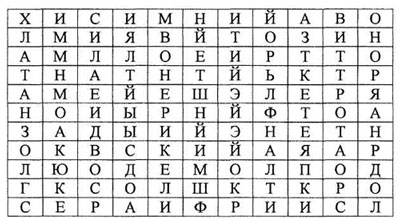 Из оставшихся букв составьте название химического элемента ПСХЭ Д.И. Менделеева, который виновен в смерти Наполеона.Источник: Штремплер Г.И. Химия на досуге: Кн. для учащихся сред. и стар. возраста. – Ф.: Гл. ред. КСЭ, 1990. – 192 с.: ил.